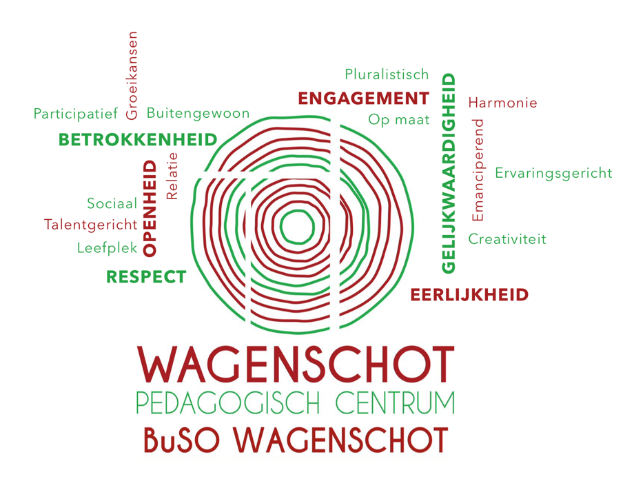 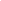 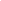 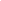 Betreft : toestemming fotogebruik en schooluitstappen.  Beste ouders/verantwoordelijkeGelieve het onderstaande na te lezen en ingevuld terug af te geven aan het schoolsecretariaat. Alvast bedankt.
__________________________________________________________________________________GEPOSEERDE, INDIVIDUELE FOTO’S EN GEPOSEERDE GROEPS- EN KLASFOTO’SIk geef hierbij toestemming / geen toestemming * aan de school om tijdens het schooljaar 2020-2021 geposeerde, individuele beelden van ………………………………………………………………………………………… (naam leerling) te maken en te publiceren op de website, in het schoolkrantje en in de schoolfolder.De school mag wel / geen * geposeerde, individuele beelden maken van bovengenoemde leerling(e) tijdens de jaarlijkse fotosessie , de openluchtklassen, de schoolreis, de sportevenementen, de projectweken, … * Gelieve te schrappen wat niet past.Handtekening + datum _________________________________________________________________________________EXTRA-MUROS-ACTIVITEITEN Met extra-muros-activiteiten worden bedoeld:Activiteiten die plaatsvinden buiten de schoolmuren en georganiseerd worden voor één of meer leerlingengroepen. Activiteiten die volledig buiten de schooluren plaatsvinden, vallen hier niet onder.Het streefdoel is dat alle leerlingen deelnemen aan de extra-muros-activiteiten, aangezien ze deel uitmaken van het leerprogramma én ook een sociale dimensie bevatten. Niettemin bepaalt de (nieuwe) regelgeving dat de schriftelijke toestemming vereist is van de ouders tot deelname van hun kind(eren) aan de extra-muros-activiteiten van een volledige schooldag of meer.We maken hierbij ook duidelijk dat de eventueel niet-deelnemende leerlingen verantwoord worden opgevangen, m.a.w. dat ze op school aanwezig moeten zijn en een programma aangeboden krijgen dat zo dicht mogelijk aansluit bij de pedagogisch-didactische uitstap die wordt georganiseerd voor hun klas.Indien voor deze uitstap een bedrag dient aangerekend te worden, wordt u als ouder hiervan op de hoogte gesteld. De totaalsom van deze bedragen op jaarbasis zullen de opgelegde maximumfactuur nooit overschrijden.Gelieve onderstaande informatie in te vullen en deze brief terug mee te geven met uw kind._________________________________________________________________________________
De ouders van ……………………………………………………….. (naam), uit ……………………… (klas) geven:🔾 toestemming om hun kind te laten deelnemen aan de extra-muros-activiteiten 🔾 geen toestemming om hun kind te laten deelnemen aan de extra-muros-activiteitenHandtekening van ouder(s), voogd:				datum: …...……………………...……………………………………………………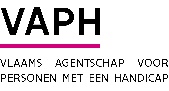 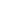 